白　鳥　省　吾　　　　　　名前（　　　　　　　　　　）○　父からの手紙にじっと目を向けた省吾は、どんなことを考えていたのでしょう。○　友達の考えを書いてみましょう。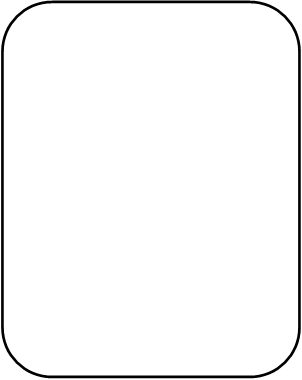 